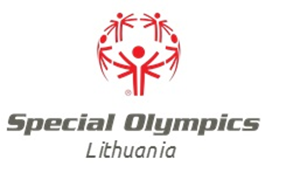 2022 M.  LIETUVOS SPECIALIOSIOS OLIMPIADOS KOMITETOŽIEMOS PLAUKIMO ČEMPIONATO PARAIŠKA2022 m. gruodžio 9 d.  Klaipėda* Asmenims, kurie nedalyvavo varžybose, įrašomas geriausias laikas, pasiektas treniruotėse.Treneris .............................................................................................................................................................................................(vardas, pavardė)Eil.Nr.Pavardė, vardasĮstaiga  Nuotolis Turimas geriausias rezultatas*Pastabos 